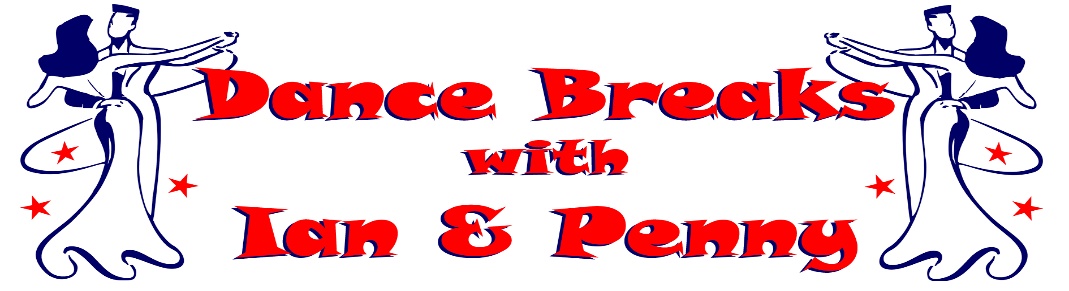 Ian & Penny invite you to join them at theirAPRIL 2023 SPRING DANCE BREAK(Including Ian & Penny’s ‘Spring Colours Ball’)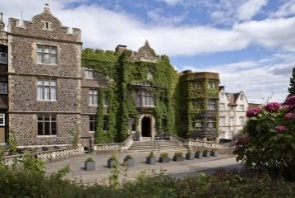 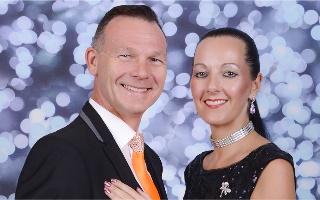 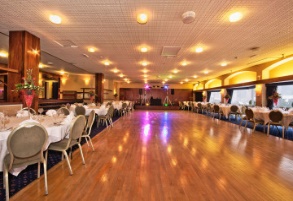 Join us at the beautiful 4* The Abbey Hotel, Great Malvern in WorcestershireFriday 21st April to Monday 24th April 20233 Nights on Half Board (Breakfast & Evening Meal included)from only £320.00 per person (Based on 2 Adults sharing a Standard Double)Room Upgrade Supplements for the whole 3 night break (subject to availability):-Sole Occupancy (based on Standard Double) at £60.00 per roomSuperior Double or Twin at £45.00 per roomExecutive Double at £135.00 per room / Club Double at £165.00 per roomA non-refundable deposit of £75.00 per person plus any room upgrade supplement is required at time of booking. The non-refundable balance payment is due to be paid by Thursday 23rd February 2023.Friday 21st April 2023Arrive at The Abbey Hotel, Great Malvern for check-in from 3pmWelcome Gift in your room upon arrival with our complimentsEvening Meal included, served in the Priory View RestaurantIan & Penny's Welcome Dance Date (Ballroom, Latin & Popular Sequence)Evening Dress Code - Smart CasualSaturday 22nd April 2023Breakfast IncludedMorning Dance Workshop with Ian & Penny Optional Practice Session after Dance WorkshopAfternoon at leisure to relax or enjoy the surrounding areasPrivate Drinks Reception, enjoy a glass of Prosecco with our complimentsEvening Gala Meal included, served in The Elgar Suite BallroomIan & Penny's ‘Spring Colours Ball’ (Ballroom, Latin & Popular Sequence)Evening Dress Code – Formal / Dress to impress in your most colourful outfitsSunday 23rd April 2023Breakfast IncludedMorning Dance Workshop with Ian & Penny Optional Practice Session after Dance WorkshopAfternoon at leisure to relax or enjoy the surrounding areasEvening Meal included, served in the Priory View RestaurantIan & Penny's Farewell Dance Date (Ballroom, Latin & Popular Sequence)Evening Dress Code - Smart CasualMonday 24th April 2023Leisurely Breakfast included before exploring your surrounding areas or heading home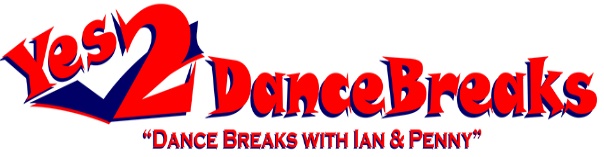 Contact Ian & Penny for a booking form & payment detailsEmail:- ian.penny@yes2dancebreaks.co.uk or Call:- 07505 382181*It is strongly recommended that you have travel insurance as all payments are non-refundable*